T.C.   MUĞLA VALİLİĞİ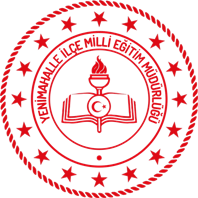 MARMARİS İLÇE MİLLÎ EĞİTİM MÜDÜRLÜĞÜİÇMELER İ. C. KODAK - K. ACARER ORTA OKULU                                                                            HİZMET STANDARTLARISıra NoHizmet Adıİstenen BelgelerHizmetin Tamamlanma Süresi (En Geç)ÖĞRENCİ İŞLERİÖĞRENCİ İŞLERİÖĞRENCİ İŞLERİÖĞRENCİ İŞLERİ1Kayıt Kabulİlköğretim Okulları1.T.C. Kimlik numarası2.Şehit ve Gazi çocukları ile özel eğitime ihtiyacı olan çocuklar durumlarını gösterir belge 3-Öğrencinin okul kayıt alanında ikamet ediyor olmasıİlkokulların birinci sınıfına, kayıtların yapıldığı yılın eylül ayı sonu itibarıyla 66 ayını dolduran çocukların kaydı yapılır. Gelişim yönünden ilkokula hazır olduğu anlaşılan 60-66 ay arası çocuklardan, velisinin yazılı isteği bulunanlar da ilkokul birinci sınıfa kaydedilir. Okul müdürlükleri, yaşça kayıt hakkını elde eden çocuklardan 66, 67 ve 68 aylık olanları velisinin vereceği dilekçe; 69, 70 ve 71 aylık olanları ise ilkokula başlamaya hazır olmadıklarını belgeleyen sağlık raporu ile okul öncesi eğitime yönlendirebilir veya kayıtlarını bir yıl erteleyebilir.)30 Dakika2Nakil ve Geçişlerİlköğretim Okulları1.TC Kimlik numarası 2.Veli Dilekçesi /Bildirimi3. Şehit ve muharip gazi çocukları ile özel eğitime ihtiyacı olan çocuklar için durumlarını gösteren belge(Nakiller ders yılı başında başlar. İkinci dönemde nakiller dönem başından 15 gün sonraya kadar yapılır. Bu tarihten derslerin bitimine kadar doğal afet, sağlık ve ailenin nakli gibi nedenler dışında nakil yapılmaz.İller arası nakillerde en çok beş günlük süre devamsızlıktan sayılmaz.)30 Dakika3Kayıt Kabulİlköğretim Okullarında Denklik ile KayıtTC Kimlik numarasıDenklik BelgesiDenkliği kabul edilmiş olan özel Türk okulları ile azınlık veya yabancı okullardan resmî okullara naklen gelen öğrenciler, öğrenim belgelerinde gösterilen sınıflara sınavsız alınırlar.Yabancı ülkede öğrenim görmekte iken yurdumuza gelen öğrencilerin öğrenim belgeleri, il millî eğitim müdürlüğünce incelenerek öğrenime devam edecekleri sınıflar belirlenir.Öğrenim belgesi bulunmayan öğrenciler hakkında yaş ve gelişim seviyesine göre işlem yapılır, gerektiğinde rehber öğretmenden de yararlanılır.30 DakikaSıra NoHizmet Adıİstenen BelgelerHizmetin Tamamlanma Süresi(En Geç)4Öğrenci Belgesiİlköğretim OkullarıSözlü Başvuru10 Dakika5Öğrenim Belgesiİlköğretim OkullarıDilekçeÖğrenim bilgileri (En son sınıfı, okul numarası, ayrıldığı tarih)30 Dakika6Mezuniyet/Ayrılma Belgeleriİlköğretim Okullarında Öğrenim Belgesi, Nakil Belgesi ve Diplomasını Kaybedenler ile Belgesini zamanında alamayan veya kaybedenlerDilekçeSavaş, sel, deprem, yangın gibi nedenlerle okul kayıtları yok olmuş ise, öğrenim durumlarını kanıtlayan belge.İlkokul, ortaokul, ilköğretim okulunu 2012 yılından önce bitiren ve zamanında okuldan diplomasını alamayan veya kaybedenler, okul müdürlüğüne bir dilekçe ile başvururlar. Okul müdürlüğünce, kayıtlara göre dilekçesahibinin aldığı belge ve diploma ile başka bir okula yazılmadığı belirlendikten sonra, dilekçenin altına veyaarkasına, onaylı Diploma Kayıt Örneği EK-14 verilir. Durum, o döneme ait diploma defterine veya öğrenci kütük defterine işlenir. Aldığı belgeyi kaybedene, aynı yöntemle yeniden belge verilir.Savaş, sel, deprem, yangın ve benzeri nedenlerle okul kayıtlarının yok olması hâlinde, belgesini kaybedene öğrenim durumunu kanıtlaması şartıyla Kayıtları Yok Olanlara Verilecek Belge Örneği EK-15 düzenlenir.e-Okul sisteminde kaydı bulunanlardan öğrenim belgesi veya diplomasını kaybedene bu madde hükümleri çerçevesinde e-Okul sistemi üzerinden onaylı belge verilir.30 Dakika7İlköğretim Okullarında Sınıf Yükseltme1-Veli dilekçesi(İlkokul 1, 2 ve 3 üncü sınıf öğrencilerinden bilgi ve beceri bakımından sınıf düzeyinin üstünde olanlar velisinin yazılı talebi, sınıf öğretmeninin önerisi ile eğitim ve öğretim yılının ilk ayı içinde sınıf yükseltme sınavına alınırlar. Başarılı olanlar bir üst sınıfa yükseltilir.)1 Hafta8İlköğretim Okullarında Veli Tarafından Öğrenci Davranışlarını Değerlendirme Kurulu Kararına İtiraz Etme1-Veli itiraz dilekçesiÖğrenci velisi, öğrenci hakkında verilen kararlara karşı tebliğ tarihinden itibaren beş iş günü içinde okul müdürlüğüne itirazda bulunabilir.5 Gün9Kayıt Kabulİlköğretim Okullarında Yabancı Uyruklu Öğrenci KayıtlarıYabancı uyruklu olup Türk vatandaşlığına kabul işlemleri devam eden ve kimlik numarası bulunan çocukların kayıtları, oturma belgesi veya pasaportlarındaki bilgilere göre yapılır.30 Dakika10Öğrenci İzin İstemeDilekçe5 Dakika11Sosyal ve Kültürel Etkinlik ÇalışmalarıDilekçe5 Dakika12Sınav Tarihlerinin BildirilmesiSözlü Başvuru5 Dakika13Öğrenci Devamsızlık SüresiÖğrenci NumarasıAynı Gün14Bilgi EdinmeDilekçe15 Gün15Öğrenci Raporları Devamsızlığın1. Veli Rapor Beyanı7-12- 17-20.günlerinde16Her Türlü Dilekçe İşlemi (Veli)1.Dilekçe3 İş GünüSıra NoHizmet Adıİstenen BelgelerHizmetin Tamamlanma Süresi(En Geç)PERSONEL İŞLERİPERSONEL İŞLERİPERSONEL İŞLERİPERSONEL İŞLERİ1Çocuk Yardımından FaydalanmaOnaylı nüfus örneğiBakmakla yükümlü olduğuna dair beyanname 3-Form (Bölümlerini okul idaresi dolduracaktır)10 Dakika2Doğum Yardımı Başvurusu1-Çocuk doğum raporu 2-Dilekçe3-Eşi devlet memuru olanlar İçin bu yardımı almadığını gösterir, iş yerinden alınacak belge30 Dakika3Hastalık Raporlarının İzne Çevrilmesi1-Dilekçe (Okuldan alınacak) 2-Rapor30 Dakika4Mazeret İzniMatbusu okuldan alınacak (İzin Yönetmeliğine Uygun Mazeretler İçin)10 Dakika5Ücretsiz İzin İstemeDilekçeMazeretini gösterir belge10 Dakika6Öğretmenlerin Özür Grubuna ve İsteğeBağlı Yer değiştirmeleri1-Elektronik Başvuru 2-Kararname3-Yer değiştirme suretiyle atamalarda maaş nakil belgesi10 Dakika7Hizmet CetveliSözlü Başvuru10 Dakika8Görev Yeri BelgesiSözlü Başvuru10 Dakika9Hizmet içi Eğitim BaşvurularıElektronik Başvuru10 Dakika10Hizmet Belgesi/Hizmet CetveliSözlü başvuru veya vekâletname10 Dakika11E-Okul kullanıcı şifresiSözlü başvuru veya vekâletname10 Dakika12Öğretmenlerin göreve başlaması (Naklen Atama)KararnameMaaş Nakil BildirimiAynı GünSıra NoHizmet AdıHizmet AdıHizmet Adıİstenen Belgelerİstenen Belgelerİstenen Belgelerİstenen BelgelerHizmetin Tamamlanma Süresi(En Geç)13Öğretmenlerin Özür Grubuna ve İsteğeBağlı Yer değiştirmeleriÖğretmenlerin Özür Grubuna ve İsteğeBağlı Yer değiştirmeleriÖğretmenlerin Özür Grubuna ve İsteğeBağlı Yer değiştirmeleri1-Elektronik Başvuru 2-Kararname3-Yer Değiştirme Suretiyle Atamalarda Maaş Nakil Belgesi1-Elektronik Başvuru 2-Kararname3-Yer Değiştirme Suretiyle Atamalarda Maaş Nakil Belgesi1-Elektronik Başvuru 2-Kararname3-Yer Değiştirme Suretiyle Atamalarda Maaş Nakil Belgesi1-Elektronik Başvuru 2-Kararname3-Yer Değiştirme Suretiyle Atamalarda Maaş Nakil Belgesi10 Dakika14Öğretmenlerin göreve başlaması (İlk Atama)Öğretmenlerin göreve başlaması (İlk Atama)Öğretmenlerin göreve başlaması (İlk Atama)1. Sözlü başvuru ve kararname1. Sözlü başvuru ve kararname1. Sözlü başvuru ve kararname1. Sözlü başvuru ve kararnameAynı Gün15Öğretmenlerin yer değiştirme talepleri (Nakil)Öğretmenlerin yer değiştirme talepleri (Nakil)Öğretmenlerin yer değiştirme talepleri (Nakil)1. Elektronik başvuru ve sözlü başvuru1. Elektronik başvuru ve sözlü başvuru1. Elektronik başvuru ve sözlü başvuru1. Elektronik başvuru ve sözlü başvuruAynı Gün16Derece ve Kademe Terfi İşlemleriDerece ve Kademe Terfi İşlemleriDerece ve Kademe Terfi İşlemleri1-İlden derece teklif yazılarının tebliği 2-Gecikmelerde dilekçe ile başvuru1-İlden derece teklif yazılarının tebliği 2-Gecikmelerde dilekçe ile başvuru1-İlden derece teklif yazılarının tebliği 2-Gecikmelerde dilekçe ile başvuru1-İlden derece teklif yazılarının tebliği 2-Gecikmelerde dilekçe ile başvuruAynı Gün17Maaş ve Ek Ders İşlemleriMaaş ve Ek Ders İşlemleriMaaş ve Ek Ders İşlemleriMaaşı etkileyen durumlar ile ilgili dilekçeMaaşı etkileyen durumlar ile ilgili dilekçeMaaşı etkileyen durumlar ile ilgili dilekçeMaaşı etkileyen durumlar ile ilgili dilekçeAynı Gün18Mebbis Personel Bilgileri ile İlgili İşlemlerMebbis Personel Bilgileri ile İlgili İşlemlerMebbis Personel Bilgileri ile İlgili İşlemlerKonuyla ilgili dilekçeKonuyla ilgili dilekçeKonuyla ilgili dilekçeKonuyla ilgili dilekçeAynı Gün19Bilgi EdinmeBilgi EdinmeBilgi Edinme1-Dilekçe (Bilgi edinme kanunu kapsamındaki başvurular)1-Dilekçe (Bilgi edinme kanunu kapsamındaki başvurular)1-Dilekçe (Bilgi edinme kanunu kapsamındaki başvurular)1-Dilekçe (Bilgi edinme kanunu kapsamındaki başvurular)15 GünKURUMLAR ARASI İŞLERKURUMLAR ARASI İŞLERKURUMLAR ARASI İŞLERKURUMLAR ARASI İŞLERKURUMLAR ARASI İŞLERKURUMLAR ARASI İŞLERKURUMLAR ARASI İŞLERKURUMLAR ARASI İŞLERKURUMLAR ARASI İŞLER1Gelen Yazıların Personele DuyurulmasıGelen Yazıların Personele DuyurulmasıGelen Yazıların Personele DuyurulmasıKurum Net ve sistem dışı ile gelen yazıların personele imza sirküsü ile tebliğ edilmesiKurum Net ve sistem dışı ile gelen yazıların personele imza sirküsü ile tebliğ edilmesiKurum Net ve sistem dışı ile gelen yazıların personele imza sirküsü ile tebliğ edilmesiKurum Net ve sistem dışı ile gelen yazıların personele imza sirküsü ile tebliğ edilmesiAynı Gün2Gelen Yazılara Cevap VerilmesiGelen Yazılara Cevap VerilmesiGelen Yazılara Cevap Verilmesiİlgili kurumlardan gelen ve cevap istenen yazılara okulumuzla ilgili bilgileri içeren cevabın verilmesiİlgili kurumlardan gelen ve cevap istenen yazılara okulumuzla ilgili bilgileri içeren cevabın verilmesiİlgili kurumlardan gelen ve cevap istenen yazılara okulumuzla ilgili bilgileri içeren cevabın verilmesiİlgili kurumlardan gelen ve cevap istenen yazılara okulumuzla ilgili bilgileri içeren cevabın verilmesiKanuni süresi içerisindeBaşvuru esnasında yukarıda belirtilen belgelerin dışında belge istenmesi, eksiksiz belge ile başvuru yapılmasına rağmen hizmetin belirtilen sürede tamamlanmaması veya yukarıdaki tabloda bazı hizmetlerin bulunmadığının tespiti durumunda ilk müracaat yerineya da ikinci müracaat yerine başvurunuz.Başvuru esnasında yukarıda belirtilen belgelerin dışında belge istenmesi, eksiksiz belge ile başvuru yapılmasına rağmen hizmetin belirtilen sürede tamamlanmaması veya yukarıdaki tabloda bazı hizmetlerin bulunmadığının tespiti durumunda ilk müracaat yerineya da ikinci müracaat yerine başvurunuz.Başvuru esnasında yukarıda belirtilen belgelerin dışında belge istenmesi, eksiksiz belge ile başvuru yapılmasına rağmen hizmetin belirtilen sürede tamamlanmaması veya yukarıdaki tabloda bazı hizmetlerin bulunmadığının tespiti durumunda ilk müracaat yerineya da ikinci müracaat yerine başvurunuz.Başvuru esnasında yukarıda belirtilen belgelerin dışında belge istenmesi, eksiksiz belge ile başvuru yapılmasına rağmen hizmetin belirtilen sürede tamamlanmaması veya yukarıdaki tabloda bazı hizmetlerin bulunmadığının tespiti durumunda ilk müracaat yerineya da ikinci müracaat yerine başvurunuz.Başvuru esnasında yukarıda belirtilen belgelerin dışında belge istenmesi, eksiksiz belge ile başvuru yapılmasına rağmen hizmetin belirtilen sürede tamamlanmaması veya yukarıdaki tabloda bazı hizmetlerin bulunmadığının tespiti durumunda ilk müracaat yerineya da ikinci müracaat yerine başvurunuz.Başvuru esnasında yukarıda belirtilen belgelerin dışında belge istenmesi, eksiksiz belge ile başvuru yapılmasına rağmen hizmetin belirtilen sürede tamamlanmaması veya yukarıdaki tabloda bazı hizmetlerin bulunmadığının tespiti durumunda ilk müracaat yerineya da ikinci müracaat yerine başvurunuz.Başvuru esnasında yukarıda belirtilen belgelerin dışında belge istenmesi, eksiksiz belge ile başvuru yapılmasına rağmen hizmetin belirtilen sürede tamamlanmaması veya yukarıdaki tabloda bazı hizmetlerin bulunmadığının tespiti durumunda ilk müracaat yerineya da ikinci müracaat yerine başvurunuz.Başvuru esnasında yukarıda belirtilen belgelerin dışında belge istenmesi, eksiksiz belge ile başvuru yapılmasına rağmen hizmetin belirtilen sürede tamamlanmaması veya yukarıdaki tabloda bazı hizmetlerin bulunmadığının tespiti durumunda ilk müracaat yerineya da ikinci müracaat yerine başvurunuz.Başvuru esnasında yukarıda belirtilen belgelerin dışında belge istenmesi, eksiksiz belge ile başvuru yapılmasına rağmen hizmetin belirtilen sürede tamamlanmaması veya yukarıdaki tabloda bazı hizmetlerin bulunmadığının tespiti durumunda ilk müracaat yerineya da ikinci müracaat yerine başvurunuz.İlk Müracaat Yeriİlk Müracaat Yeri:Okul MüdürlüğüOkul Müdürlüğüİkinci Müracaat Yeri:İlçe Milli Eğitim Müdürlüğüİlçe Milli Eğitim Müdürlüğüİsimİsim:Yaşar ALBAYRAKYaşar ALBAYRAKİsim:Züleyha ALDOĞANZüleyha ALDOĞANUnvanUnvan:Okul MüdürüOkul MüdürüUnvan:İlçe Milli Eğitim Müdürüİlçe Milli Eğitim MüdürüAdresAdres:İçmeler Mah. İsmet İnönü Cad. No:103, 48720 Marmaris/Muğlaİçmeler Mah. İsmet İnönü Cad. No:103, 48720 Marmaris/MuğlaAdres:Kemeraltı, 58. Sk. No:5, 48700 Marmaris/MuğlaKemeraltı, 58. Sk. No:5, 48700 Marmaris/MuğlaTelefonTelefon:0 (252) 455 30 450 (252) 455 30 45Telefon:0 (252) 412 10 520 (252) 412 10 52FaksFaks:--Faks:0 (252) 412 24 400 (252) 412 24 40E-PostaE-Posta:714241@meb.k12.tr714241@meb.k12.trE-Posta:marmaris48@meb.gov.trmarmaris48@meb.gov.tr